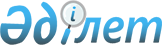 Ақтоғай аудандық мәслихатының 2021 жылғы 29 желтоқсандағы № 80/16 "2022-2024 жылдарға арналған Қараоба ауылдық округінің бюджеті туралы" шешіміне өзгерістер енгізу туралыПавлодар облысы Ақтоғай аудандық мәслихатының 2022 жылғы 6 желтоқсандағы № 137/29 шешімі
      Ақтоғай аудандық мәслихаты ШЕШТІ:
      1. Ақтоғай аудандық мәслихатының "2022-2024 жылдарға арналған Қараоба ауылдық округінің бюджеті туралы" 2021 жылғы 29 желтоқсандағы № 80/16 шешіміне (нормативтік құқықтық актілерді мемлекеттік тіркеу тізілімінде № 162761 болып тіркелген) келесі өзгерістер енгізілсін:
      шешімнің 1-тармағы жаңа редакцияда жазылсын:
       "1. 2022-2024 жылдарға арналған Қараоба ауылдық округінің бюджеті тиісінше 1, 2 және 3 - қосымшаларға сәйкес, соның ішінде 2022 жылға арналған келесі көлемдерде бекітілсін:
      1) кірістер - 63167 мың теңге, соның ішінде:
      салықтық түсімдер - 4373 мың теңге;
      негізгі капиталды сатудан түсетін түсімдер – 0 мың теңге;
      трансферттер түсімі - 58647 мың теңге;
      2) шығындар - 63673 мың теңге;
      3) таза бюджеттік кредиттеу - 0;
      4) қаржы активтерімен операциялар бойынша сальдо - 0;
      5) бюджет тапшылығы (профициті) - -506мың теңге;
      6) бюджет тапшылығын қаржыландыру (профицитін пайдалану) - 506 мың теңге.";
      көрсетілген шешімнің 1-қосымшасы осы шешімнің қосымшасына сәйкес жаңа редакцияда жазылсын.
      2. Осы шешім 2022 жылғы 1 қаңтардан бастап қолданысқа енгізіледі. 2022 жылға арналған Қараоба ауылдық округінің бюджеті (өзгерістермен)
					© 2012. Қазақстан Республикасы Әділет министрлігінің «Қазақстан Республикасының Заңнама және құқықтық ақпарат институты» ШЖҚ РМК
				
      Ақтоғай аудандық мәслихатының хатшысы 

Ж. Ташенев
Павлодар облысы
Ақтоғай аудандық
мәлихатының 2022 жылғы
6 желтоқсандағы № 137/29
шешіміне қосымшаПавлодар облысы
Ақтоғай аудандық
мәлихатының 2021 жылғы
29 желтоқсандағы № 80/16
шешіміне 1-қосымша
Санаты
Санаты
Санаты
Атауы
Сомасы
(мың
теңге)
Сыныбы
Сыныбы
Атауы
Сомасы
(мың
теңге)
Кіші сыныбы
Атауы
Сомасы
(мың
теңге)
1
2
3
4
5
1. Кірістер
63167
1
Салықтық түсімдер
4373
01
Табыс салығы
474
2
Жеке табыс салығы
474
04
Меншікке салынатын салықтар
3728
1
Мүлікке салынатын салықтар
179
4
Көлік құралдарына салынатын салық
3429
05
Тауарларға, жұмыстарға және қызметтерге салынатын ішкі салықтар
171
3
Табиғи және басқа ресурстарды пайдаланғаны үшін түсетін түсімдер
171
4
Трансферттердің түсімдері
58647
02
Мемлекеттiк басқарудың жоғары тұрған органдарынан түсетiн трансферттер
58647
3
Аудандардың (облыстық маңызы бар қаланың) бюджетінен трансферттер
58647
Функционалдық топ
Функционалдық топ
Функционалдық топ
Функционалдық топ
Функционалдық топ
Сомасы
(мың
теңге)
Кіші функция
Кіші функция
Кіші функция
Кіші функция
Сомасы
(мың
теңге)
Бюджеттік бағдарламалардың 
әкімшісі
Бюджеттік бағдарламалардың 
әкімшісі
Бюджеттік бағдарламалардың 
әкімшісі
Сомасы
(мың
теңге)
Бағдарлама
Бағдарлама
Сомасы
(мың
теңге)
Атауы
Сомасы
(мың
теңге)
1
2
3
4
5
6
2. Шығындар
63673
01
Жалпы сипаттағы мемлекеттік қызметтер
38555
1
Мемлекеттiк басқарудың жалпы функцияларын орындайтын өкiлдi, атқарушы және басқа органдар
38555
124
Аудандық маңызы бар қала, ауыл, кент, ауылдық округ әкімінің аппараты
38555
001
Аудандық маңызы бар қала, ауыл, кент, ауылдық округ әкімінің қызметін қамтамасыз ету жөніндегі қызметтер
38171
022
Мемлекеттік органның күрделі шығыстары
384
06
Әлеуметтiк көмек және әлеуметтiк қамсыздандыру
388
2
Әлеуметтік көмек
388
124
Аудандық маңызы бар қала, ауыл, кент, ауылдық округ әкімінің аппараты
388
003
Мұқтаж азаматтарға үйде әлеуметтік көмек көрсету
388
07
Тұрғын үй-коммуналдық шаруашылық
21560
3
Елді-мекендерді көркейту
21560
124
Аудандық маңызы бар қала, ауыл, кент, ауылдық округ әкімінің аппараты
21560
008
Елді мекендердегі көшелерді жарықтандыру
7500
009
Елді мекендердің санитариясын қамтамасыз ету
1429
011
Елді мекендерді абаттандыру мен көгалдандыру
12631
08
Мәдениет, спорт, туризм және ақпараттық кеңістік
186
1
Мәдениет саласындағы қызмет
186
124
Аудандық маңызы бар қала, ауыл, кент, ауылдық округ әкімінің аппараты
186
006
Жергілікті деңгейде мәдени-демалыс жұмысын қолдау
186
12
Көлік және коммуникация
2984
1
Автомобиль көлігі
2984
124
Аудандық маңызы бар қала, ауыл, кент, ауылдық округ әкімінің аппараты
2984
013
Аудандық маңызы бар қалаларда, ауылдарда, кенттерде, ауылдық округтерде автомобиль жолдарының жұмыс істеуін қамтамасыз ету
2734
045
Аудандық маңызы бар қалаларда, ауылдарда, кенттерде, ауылдық округтерде автомобиль жолдарын күрделі және орташа жөндеу
250
3. Таза бюджеттіккредиттеу
0
4. Қаржы активтерімен операциялар бойынша сальдо
0
1
2
3
4
5
6
5. Бюджет тапшылығы (профициті)
-506
6. Бюджет тапшылығын қаржыландыру (профицитін пайдалану)
506
8
Бюджет қаражаты қалдықтарының қозғалысы
506
01
Бюджет қаражаты қалдықтары
506
1
Бюджет қаражатының бос қалдықтары
506
01
Бюджет қаражатының бос қалдықтары
506